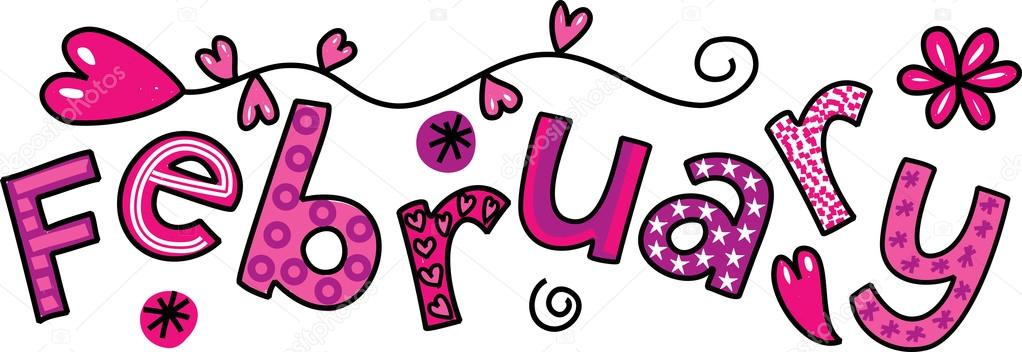 We’ve made it a month into 2021- yay! This month we will be learning about healthy choices and how to keep our bodies healthy, spreading love throughout Preschool, learning about our shapes, and different emotions and feelings. For Valentines Day we will be celebrating with a party and passing out valentines on Friday February 12th. We have 17 children in our class- please only write your child’s name on the valentines *or even have your child write their own name * Please bring in a small box by Friday February 5th so we have plenty of time to decorate it before our party. We are looking forward to having a fun filled February. As always, if you have any questions or concerns please reach out to us. -Miss. Kayla and Miss. Paige 